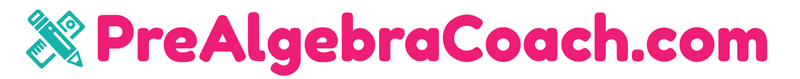 1-8 Problem Solving: Rounding and EstimatingDISCLAIMER: These resources are not created or maintained by PrealgebraCoach.com. Links should always be verified before students are allowed to freely click on them.Khan Academyhttps://www.khanacademy.org/math/in-sixth-grade-math/knowing-numbers/copy-of-6th-estimation-of-numbers/v/multiplying-whole-numbers-and-applications-4https://www.khanacademy.org/math/pre-algebra/pre-algebra-decimals/pre-algebra-rounding-decimals/v/rounding-decimalsAcademic lesson about problem solving: rounding and estimating.Online Gamehttps://www.ixl.com/math/grade-6/round-decimalshttps://www.ixl.com/math/grade-6/estimate-sums-and-differences-of-decimalshttps://www.ixl.com/math/grade-6/estimate-to-solve-word-problemsA game involving about problem solving: rounding and estimating.You Tubehttps://www.youtube.com/watch?v=DC9edX-0jxshttps://www.youtube.com/watch?v=_MIn3zFkEcc Lesson about problem solving: rounding and estimating.